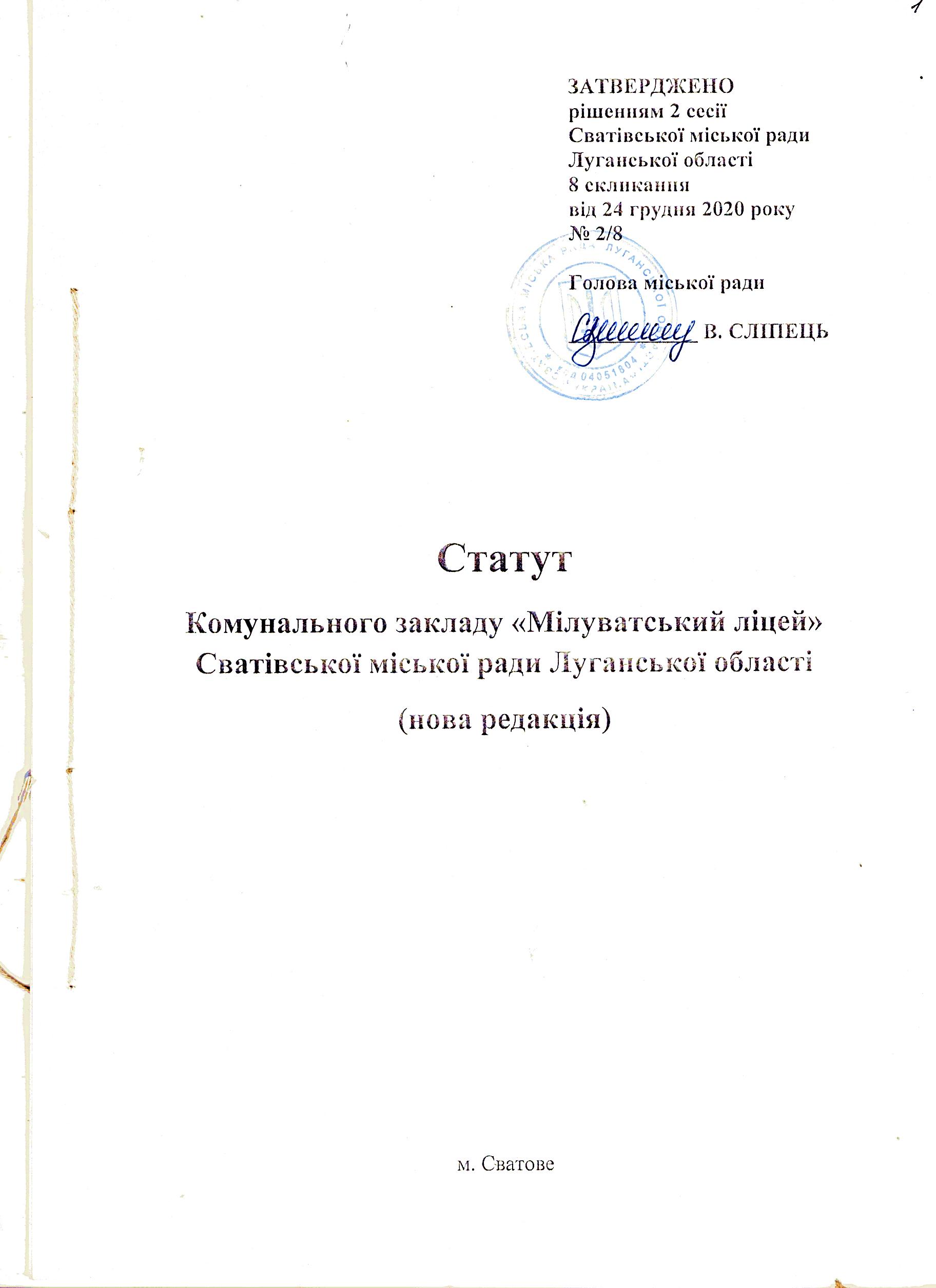 1.Загальні положення1.1.Комунальний заклад « Мілуватський ліцей» Сватівської міської ради Луганської області (далі – ліцей) є закладом загальної середньої освіти І-ІІІ ступенів та провадить освітню діяльність відповідно до ліцензії. Ліцей забезпечує здобуття початкової, базової  та профільної середньої освіти.Ліцей має такі структурні підрозділи:початкова школа;гімназія.1.2. Засновником ліцею є Сватівська міська рада  Луганської області. Організаційно-правова форма: комунальна організація (установа, заклад). 1.3. Уповноваженим органом засновника з питань освіти є відділ освіти Сватівської міської ради.1.4. Скорочена назва: Мілуватський ліцей 1.5. Юридична адреса: 92633,  Луганська область,   Сватівський  район, с. Мілуватка, вул. Слобожанська, 45, тел. (06471) 93-26-69.1.6. Ліцей у своїй діяльності керується Конституцією України, Законами України «Про освіту», «Про повну загальну середню освіту», спеціальними законами, іншими актами законодавства у сфері освіти і науки та міжнародних договорів України, рішеннями Сватівської міської ради або уповноваженого нею органу управління освіти, цим Статутом.1.7. Ліцей є юридичною особою, має печатку, штамп, рахунки в установах банків. 1.8. Фінансування ліцею здійснюється за рахунок коштів державного бюджету шляхом надання освітньої субвенції місцевому бюджету, коштів місцевого бюджету та інших джерел, не заборонених законодавством.1.9. Ліцей може створювати у своєму складі  класи (групи) з поглибленим вивченням окремих предметів. Для здійснення статутної діяльності може на договірних засадах об’єднуватися з іншими юридичними особами, створюючи освітні, освітньо-наукові, наукові, освітньо-виробничі та інші об’єднання, кожен із учасників якого зберігає статус юридичної особи. 1.10. Головною метою ліцею є всебічний розвиток, виховання і соціалізація особистості, яка здатна до життя в суспільстві та цивілізованої взаємодії з природою, має прагнення до самовдосконалення і навчання впродовж життя, готова до свідомого життєвого вибору та самореалізації, відповідальності, трудової діяльності та громадянської активності.1.12. Мовою навчання і виховання у ліцеї є державна мова.1.13. Ліцей самостійно приймає рішення та здійснює освітню діяльність в межах автономії, обсяг якої визначається Законом України «Про освіту», спеціальними законами та цим Статутом. 1.14. Класи у ліцеї формуються згідно з нормативами їх наповнюваності, встановленими законодавством, з урахуванням наявності приміщень, що відповідають санітарно-гігієнічним вимогам для здійснення освітнього процесу та відповідно до кількості поданих заяв про зарахування до ліцею.1.15. За письмовими зверненнями батьків, інших законних представників учнів та відповідно до рішення засновника у ліцеї можуть функціонувати групи подовженого дня, фінансування яких здійснюється за кошти засновника та за інші кошти, не заборонені законодавством.Порядок створення груп подовженого дня у ліцеї визначається центральним органом виконавчої влади, що забезпечує формування та реалізує державну політику у сфері освіти.1.16. У закладі освіти можуть створюватись та функціонувати: 1) структурні підрозділи; 2) методичні об’єднання педагогічних працівників: початкових класів та вихователів групи продовженого дня; гуманітарного циклу (українська мова, література, іноземна мова, зарубіжна література, історія); природничо-математичного циклу предметів; класних керівників; інші у разі потреби. 3) спортивні секції, творчі групи; 4) психологічна служба; 5) інші у разі потреби або якщо це передбачено чинним законодавство. 1.17. Індивідуальне, інклюзивне навчання та навчання екстерном у ліцеї організовуються відповідно до положень про індивідуальне, інклюзивне навчання та екстернат у системі загальної середньої освіти, затверджених центральним органом виконавчої влади у сфері освіти і науки.1.18. Ліцей створює умови для навчання осіб з особливими освітніми потребами відповідно до індивідуальної програми розвитку та з урахуванням їхніх індивідуальних потреб і можливостей.1.19. Наповнюваність класів у ліцеї не може перевищувати 30 учнів.1.20. У ліцеї кількість учнів у класах визначається демографічною ситуацією, але повинна становити не менше п’яти осіб. У разі меншої кількості учнів у класі заняття проводяться за індивідуальною або іншими формами навчання.1.21. Порядок поділу класів на групи при вивченні окремих предметів встановлюється центральним органом виконавчої влади у сфері освіти і науки, що забезпечує формування державної політики у сфері освіти, за погодженням з центральним органом виконавчої влади, що забезпечує формування державної фінансової політики.1.22.  Ліцей  формує відкриті та загальнодоступні ресурси з інформацією про свою діяльність.1.23. Ліцей забезпечує на офіційному веб-сайті закладу відкритий доступ до такої інформації та документів:Статут закладу освіти; ліцензії на провадження освітньої діяльності; сертифікати про акредитацію освітніх програм; структура та органи управління закладом освіти; кадровий склад закладу освіти згідно з ліцензійними умовами; освітні програми, що реалізуються в закладі освіти, та перелік освітніх компонентів, що передбачені відповідною освітньою програмою; територія обслуговування, закріплена за закладом освіти; фактична кількість осіб, які навчаються у закладі освіти; мова (мови) освітнього процесу; наявність вакантних посад, порядок і умови проведення конкурсу на їх заміщення (у разі його проведення); матеріально-технічне забезпечення закладу освіти (згідно з ліцензійними умовами); результати моніторингу якості освіти; річний звіт про діяльність закладу освіти; правила прийому до закладу освіти; умови доступності закладу освіти для навчання осіб з особливими освітніми потребами; план заходів, спрямованих на запобігання та протидію булінгу (цькуванню) в закладі освіти;порядок подання та розгляду (з дотриманням конфіденційності) заяв про випадки булінгу (цькування) в закладі освіти;порядок реагування на доведені випадки булінгу (цькування) в закладі освіти та відповідальність осіб, причетних до булінгу (цькування);інша інформація, що оприлюднюється за рішенням закладу освіти або на вимогу законодавства.1.24. Ліцей оприлюднює інформацію про кошторис і фінансовий звіт про надходження та використання всіх отриманих коштів, інформацію про перелік товарів, робіт і послуг, отриманих як благодійна допомога, із зазначенням їх вартості, а також про кошти, отримані з інших джерел, не заборонених законодавством.1.25. Медичне обслуговування здобувачів освіти здійснюється медичними працівниками, які входять до штату   закладів охорони здоров’я у порядку, встановленому Кабінетом Міністрів України. 1.26. Взаємовідносини ліцею з юридичними і фізичними особами визначаються угодами, що укладені між ними. 2. Організація освітнього процесу2.1.   Організація освітнього процесу у ліцеї здійснюється відповідно до положення про заклад загальної середньої освіти та інших нормативних документів центрального органу виконавчої влади у сфері освіти і науки.2.2. Ліцей планує свою роботу самостійно, відповідно до перспективного та річного планів. Плани роботи затверджуються педагогічною радою закладу освіти.2.3. Освітній процес у ліцеї здійснюється відповідно до освітньої (освітніх) програми (програм), розроблених та затверджених відповідно до порядку визначеного Законом України «Про освіту» та спеціальними законами. 2.4. Освітня програма схвалюється педагогічною радою ліцею та затверджується керівником. На основі освітньої програми заклад освіти складає та затверджує навчальний план, що конкретизує організацію освітнього процесу.2.5.   Ліцей забезпечує відповідність рівня Державних стандартів початкової загальної, базової середньої і профільної середньої освіти.2.6.   Ліцей працює за освітніми програмами, підручниками, посібниками, що мають відповідний гриф центрального органу виконавчої влади у сфері освіти і науки, і забезпечує виконання освітніх завдань на кожному ступені навчання відповідно до вікових особливостей та природних здібностей дітей.2.7.   Ліцей обирає форми, засоби і методи навчання відповідно до Законів України «Про освіту», «Про повну загальну середню освіту», «Про дошкільну освіту» та статуту з урахуванням профілю та інших особливостей організації освітнього процесу.2.8. Ліцей здійснює освітній процес за денною формою навчання. 2.9. Освітній процес у ліцеї може здійснюватися за груповою, індивідуальною (екстернат, сімейна (домашня), педагогічний патронаж) формами навчання, за потребою організовується інклюзивне навчання. 2.10. Навчальний рік у закладі освіти розпочинається у День знань - 1 вересня і закінчується не пізніше 1 липня наступного року. 2.11. Структура навчального року (за чвертями, семестрами), тривалість навчального тижня, дня, занять, відпочинку між ними, інші форми організації освітнього процесу режим роботи встановлюється ліцеєм у межах часу, що передбачений освітньою програмою. 2.12. Режим роботи ліцею визначається ним на основі відповідних нормативно-правових актів. На час епідемій може встановлюватися особливий режим роботи ліцею за рішенням органів місцевого самоврядування.2.13. Тривалість канікул протягом навчального року повинна становити не менше як 30 календарних днів. 2.14. Тривалість уроків у ліцеї становить: у 1-их класах - 35 хвилин, у 2- 4-х класах - 40 хвилин, у 5-11-х – 45 хвилин. 2.15. Ліцей може обрати інші, крім уроку форми організації освітнього процесу. 2.16. Розклад уроків складається відповідно до навчального плану ліцею з дотриманням педагогічних та санітарно-гігієнічних вимог і затверджується керівником ліцею. 2.17. Відволікання здобувачів освіти від навчальних занять для провадження інших видів діяльності забороняється (крім випадків, передбачених законодавством). 2.18. Залучення здобувачів освіти до видів діяльності, не передбачених освітньою програмою та навчальним планом ліцею, дозволяється лише за їх згодою та згодою батьків або осіб, які їх замінюють. 2.19. Зміст, обсяг і характер домашніх завдань визначаються вчителем відповідно до педагогічних і санітарно-гігієнічних вимог з урахуванням вимог навчальних програм та індивідуальних особливостей учнів.2.20. У ліцеї забороняється утворення та діяльність організаційних структур політичних партій, а також релігійних організацій і воєнізованих формувань.2.21. Дисципліна в ліцеї дотримується на основі взаємоповаги усіх учасників освітнього процесу, дотримання правил внутрішнього розпорядку та Статуту.2.22. Застосування методів фізичного та психічного насильства до учнів забороняється.3. Зарахування здобувачів освіти до ліцею, їх відрахування3.1.   Зарахування здобувачів освіти (надалі - учнів (вихованців)) до ліцею здійснюється без проведення конкурсу і, як правило, відповідно до території обслуговування.3.2.   Керівник ліцею зобов'язаний ознайомити дітей та їх батьків або осіб, які їх замінюють, з порядком зарахування до ліцею, Статутом, правилами внутрішнього розпорядку та іншими документами, що регламентують організацію освітнього процесу.3.3.   Зарахування здобувачів освіти до ліцею здійснюється, як правило, до початку навчального року за наказом керівника.Для зарахування учня (вихованця) батьки або особи, які їх замінюють, подають заяву, копію свідоцтва про народження дитини, медичну довідку встановленого зразка, особову справу (крім вихованців і дітей, які вступають до першого класу), до старшої школи – документ про відповідний рівень освіти.3.4.   До першого класу зараховуються, як правило, діти з шести років. Діти, яким на початок навчального року виповнилося сім років, повинні розпочинати здобуття початкової освіти цього ж навчального року.3.5.   Особи з особливими освітніми потребами можуть розпочинати здобуття початкової освіти з іншого віку, а тривалість здобуття ними початкової та базової середньої освіти може бути подовжена з доповненням освітньої програми корекційно-розвитковим складником. Особливості здобуття такими особами повної загальної середньої освіти визначаються спеціальним законом.3.6.   Іноземні громадяни та особи без громадянства зараховуються до ліцею відповідно до законодавства.3.7.   Переведення учнів ліцею до наступного класу здійснюється у порядку, встановленому центральним органом виконавчої влади у сфері освіти і науки.3.8. У разі переходу учня до іншого закладу освіти для здобуття загальної середньої освіти батьки або особи, які їх замінюють, подають до ліцею заяву із зазначенням причини переходу та довідку, що підтверджує факт зарахування дитини до іншого закладу освіти.4. Оцінювання навчальних досягнень учнів4.1.   Критерії оцінювання навчальних досягнень учнів визначаються центральним органом виконавчої влади у сфері освіти і науки.4.2.   Облік навчальних досягнень учнів протягом навчального року здійснюється у відповідних журналах, інструкції про ведення яких затверджуються центральним органом виконавчої влади у сфері освіти і науки. Результати освітньої діяльності за рік заносяться до особових справ учнів.4.3.   Ліцей може використовувати інші системи оцінювання навчальних досягнень учнів. При цьому оцінки з навчальних предметів за семестри, рік, результати державної підсумкової атестації переводяться у бали відповідно до критеріїв оцінювання навчальних досягнень учнів.4.4.   Навчання у випускних 4-х, 9-х, 11-х (12) класах ліцею завершується державною підсумковою атестацією. Зміст, форма і порядок державної підсумкової атестації визначаються центральним органом виконавчої влади у сфері освіти і науки.4.5.   В окремих випадках учні за станом здоров'я або з інших поважних причин можуть бути звільнені від державної підсумкової атестації у порядку, що встановлюється центральним органом виконавчої влади у сфері освіти і науки та центральним органом виконавчої влади у сфері медицини.4.6.   Після успішного завершення навчання за освітньою програмою здобувачі отримують відповідний документ про освіту. Порядок виготовлення, видачі та обліку документів про освіту, вимоги до їх форми та/або змісту визначаються законодавством. Виготовлення документів про загальну середню освіту здійснюється за рахунок коштів державного бюджету.4.7.   Учням, які закінчили гімназію, видається свідоцтво про здобуття базової середньої освіти.Свідоцтво про здобуття базової середньої освіти дає право на вступ до старшої школи ліцею, закладу професійно-технічної освіти, закладу фахової передвищої освіти.4.8.   Учням, які закінчили ліцей, видається свідоцтво про здобуття повної загальної середньої освіти.Свідоцтво про здобуття повної загальної середньої освіти дає право на вступ до закладів професійно-технічної та закладів вищої освіти усіх типів і форм власності.4.9.   За відмінні успіхи в навчанні учні 2—8-х, 10-их класів можуть нагороджуватися похвальним листом «За високі досягнення у навчанні», а випускники 11-их класу – похвальною грамотою «За особливі досягнення у вивченні окремих предметів», медалями – золотою «За високі досягнення у навчанні» або срібною «За досягнення у навчанні». За відмінні успіхи в навчанні випускникам II ступеня видається свідоцтво про базову загальну середню освіту з відзнакою. Порядок нагородження учнів за відмінні успіхи у навчанні встановлюється центральним органом виконавчої влади у сфері освіти і науки.За успіхи у навчанні (праці) для учасників освітнього процесу ліцею можуть встановлюватися різні форми морального і матеріального заохочення.4.10. Свідоцтва про здобуття базової середньої освіти, свідоцтва про здобуття повної загальної середньої освіти та відповідні додатки до них реєструються у книгах обліку та видачі зазначених документів.Контроль за дотриманням порядку видачі випускникам свідоцтв, похвальних грамот та листів здійснюється адміністрацією ліцею.5. Учасники освітнього процесу5.1. Учасниками освітнього процесу в ліцеї є:учні;педагогічні працівники;інші працівники закладу освіти;батьки учнів;асистенти дітей (у разі їх допуску відповідно до вимог частини сьомої статті 26 цього Закону).5.2. Статус, права та обов’язки учасників освітнього процесу визначаються Законами України «Про освіту», «Про повну загальну середню освіту», іншими законодавчими актами, цим Статутом, правилами внутрішнього розпорядку закладу освіти. 5.3. Учні мають право на: навчання впродовж життя та академічну мобільність; індивідуальну освітню траєкторію, що реалізується, зокрема, через вільний вибір видів, форм і темпу здобуття освіти, закладу освіти і запропонованих ними освітніх програм, навчальних дисциплін та рівня їх складності, методів і засобів навчання; якісні освітні послуги; справедливе та об’єктивне оцінювання результатів навчання; відзначення успіхів у своїй діяльності; свободу творчої, спортивної, оздоровчої, культурної, просвітницької, наукової і науково-технічної діяльності тощо; безпечні та нешкідливі умови навчання; повагу людської гідності; захист під час освітнього процесу від приниження честі та гідності, будь-яких форм насильства та експлуатації, дискримінації за будь-якою ознакою, пропаганди та агітації, що завдають шкоди здоров’ю здобувача освіти; користування бібліотекою, навчальною, науковою, виробничою, культурною, спортивною, побутовою, оздоровчою інфраструктурою закладу освіти та послугами його структурних підрозділів у порядку, встановленому закладом освіти відповідно до спеціальних законів; доступ до інформаційних ресурсів і комунікацій, що використовуються в освітньому процесі та науковій діяльності; особисту або через своїх законних представників участь у громадському самоврядуванні та управлінні закладом освіти; інші необхідні умови для здобуття освіти, у тому числі для осіб з особливими освітніми потребами та із соціально незахищених верств населення;5.4.Здобувачі освіти зобов’язані: виконувати вимоги освітньої програми (індивідуального навчального плану за його наявності), дотримуючись принципу академічної доброчесності, та досягти результатів навчання, передбачених стандартом освіти для відповідного рівня освіти; бережливо ставитись до державного, громадського та особистого майна; поважати гідність, права, свободи та законні інтереси всіх учасників освітнього процесу, дотримуватися етичних норм; відповідально та дбайливо ставитися до власного здоров’я, здоров’я оточуючих, довкілля; дотримуватися вимог Статуту, правил внутрішнього розпорядку закладу освіти, а також умов договору про надання освітніх послуг (за його наявності);повідомляти керівництво закладу освіти про факти булінгу (цькування) стосовно здобувачів освіти, педагогічних, науково-педагогічних, наукових працівників, інших осіб, які залучаються до освітнього процесу, свідком яких вони були особисто або про які отримали достовірну інформацію від інших осіб.Учні мають також інші права та обов’язки, передбачені законодавством та установчими документами закладу освіти. Залучення учнів під час освітнього процесу до виконання робіт чи до участі у заходах, не пов’язаних з реалізацією освітньої програми, забороняється, крім випадків, передбачених рішенням Кабінету Міністрів України. 5.5. Учні залучаються за їх згодою та згодою батьків або осіб, які їх замінюють, до самообслуговування, різних видів суспільно корисної праці відповідно до цього Статуту і правил внутрішнього розпорядку з урахуванням віку, статі, фізичних можливостей. 5.6. За невиконання учасниками освітнього процесу своїх обов’язків, порушення цього Статуту, правил внутрішнього розпорядку, порушення академічної доброчесності на них можуть накладатися стягнення відповідно до законодавства та Порядку виявлення та встановлення фактів порушення академічної доброчесності. 5.7. Педагогічним працівником повинна бути особа з високими моральними якостями, яка має вищу освіту, належний рівень професійної підготовки, забезпечує результативність та якість своєї роботи, фізичний та психічний стан здоров’я якої дає змогу виконувати професійні обов’язки в закладах загальної середньої освіти. 5.8. До педагогічної діяльності у школі не допускаються особи, яким вона заборонена за медичними показаннями, за вироком суду. Перелік медичних протипоказань щодо провадження педагогічної діяльності встановлюється законодавством. 5.9. Призначення на посаду, звільнення з посади педагогічних та інших працівників закладу освіти, інші трудові відносини регулюються законодавством про працю, Законом України «Про загальну середню освіту» та іншими законодавчими актами. 5.10. Обсяг педагогічного навантаження вчителів визначається відповідно до законодавства директором закладу освіти. Обсяг педагогічного навантаження може бути менше тарифної ставки або посадового окладу лише за письмовою згодою педагогічного працівника.5.11. Перерозподіл педагогічного навантаження протягом навчального року допускається лише в разі зміни кількості годин для вивчення окремих предметів, що передбачається робочим навчальним планом, або за письмовою згодою педагогічного працівника з дотриманням вимог законодавства про працю. 5.12. Керівник має право оголосити конкурс на вакантну посаду.Керівник ліцею призначає класних керівників, завідувачів навчальними кабінетами, майстернями, навчально-дослідними ділянками, права та обов'язки яких визначаються нормативно-правовими актами центрального органу виконавчої влади у сфері освіти і науки, правилами внутрішнього розпорядку та цим Статутом.5.13. Не допускається відволікання педагогічних працівників від виконання професійних обов’язків крім випадків, передбачених законодавством. Залучення педагогічних працівників до участі у видах робіт, не передбачених освітньою (освітніми) програмою (програмами) закладу та іншими документами, що регламентують діяльність ліцею, здійснюється лише за їх згодою. 5.14. Педагогічні працівники закладу освіти підлягають атестації відповідно до порядку, встановленого МОН України. За результатами атестації визначається відповідність педагогічного працівника займаній посаді, присвоюються кваліфікаційні категорії, педагогічні звання. Перелік категорій і педагогічних звань педагогічних працівників визначається Кабінетом Міністрів України. 5.15. Педагогічні працівники ліцею мають право на: академічну свободу, включаючи свободу викладання, свободу від втручання в педагогічну, науково-педагогічну та наукову діяльність, вільний вибір форм, методів і засобів навчання, що відповідають освітній програмі; педагогічну ініціативу; розроблення та впровадження авторських навчальних програм, проєктів, освітніх методик і технологій, методів і засобів, насамперед методик компетентнісного навчання; користування бібліотекою, навчальною, науковою, виробничою, культурною, спортивною, побутовою інфраструктурою закладу освіти та послугами його структурних підрозділів у порядку, встановленому закладом освіти відповідно до спеціальних законів; підвищення кваліфікації, перепідготовку; проходити сертифікацію на добровільних засадах; вільний вибір освітніх програм, форм навчання, закладів освіти, установ і організацій, інших суб’єктів освітньої діяльності, що здійснюють підвищення кваліфікації та перепідготовку педагогічних працівників; доступ до інформаційних ресурсів і комунікацій, що використовуються в освітньому процесі та науковій діяльності; відзначення успіхів у своїй професійній діяльності; справедливе та об’єктивне оцінювання своєї професійної діяльності; захист професійної честі та гідності; індивідуальну освітню (наукову, творчу, мистецьку та іншу) діяльність за межами закладу освіти; отримання пільгових довгострокових кредитів на будівництво (реконструкцію) чи придбання житла у порядку, передбаченому Кабінетом Міністрів України; безпечні і нешкідливі умови праці; участь у громадському самоврядуванні закладу освіти; участь у роботі колегіальних органів управління закладу освіти;захист під час освітнього процесу від будь-яких форм насильства та експлуатації, у тому числі булінгу (цькування), дискримінації за будь-якою ознакою, від пропаганди та агітації, що завдають шкоди здоров’ю. 5.16. Педагогічні працівники ліцею зобов'язані: ‒ постійно підвищувати свій професійний і загальнокультурний рівні та педагогічну майстерність; виконувати освітню програму для досягнення здобувачами освіти передбачених нею результатів навчання; сприяти розвитку здібностей здобувачів освіти, формуванню навичок здорового способу життя, дбати про їхнє фізичне і психічне здоров’я; дотримуватися академічної доброчесності та забезпечувати її дотримання здобувачами освіти в освітньому процесі та науковій діяльності; дотримуватися педагогічної етики; поважати гідність, права, свободи і законні інтереси всіх учасників освітнього процесу; настановленням і особистим прикладом утверджувати повагу до суспільної моралі та суспільних цінностей, зокрема правди, справедливості, патріотизму, гуманізму, толерантності, працелюбства; формувати у здобувачів освіти усвідомлення необхідності додержуватися Конституції та законів України, захищати суверенітет і територіальну цілісність України; виховувати у здобувачів освіти повагу до державної мови та державних символів України, національних, історичних, культурних цінностей України, дбайливе ставлення до історико-культурного надбання України та навколишнього природного середовища; формувати у здобувачів освіти прагнення до взаєморозуміння, миру, злагоди між усіма народами, етнічними, національними, релігійними групами; захищати здобувачів освіти під час освітнього процесу від будь-яких форм фізичного та психічного насильства, приниження честі та гідності, дискримінації за будь-якою ознакою, пропаганди та агітації, що завдають шкоди здоров’ю здобувачів освіти, запобігати вживанню ними та іншими особами на території закладів освіти алкогольних напоїв, наркотичних засобів, іншим шкідливим звичкам; додержуватися установчих документів та правил внутрішнього розпорядку закладу освіти, виконувати свої посадові обов’язки; повідомляти керівництво закладу освіти про факти булінгу (цькування) стосовно здобувачів освіти, педагогічних, науково-педагогічних, наукових працівників, інших осіб, які залучаються до освітнього процесу, свідком якого вони були особисто або інформацію про які отримали від інших осіб, вживати невідкладних заходів для припинення булінгу (цькування);брати участь у роботі педагогічної ради, засіданнях методичних об’єднань, нарадах, зборах; виконувати накази і розпорядження директора закладу освіти; вести відповідну документацію; сприяти зростанню іміджу закладу освіти; утримувати навчальні приміщення відповідно до вимог правил пожежної безпеки, охорони праці та безпеки життєдіяльності, санітарно-гігієнічних вимог. 5.17. Педагогічні працівники, які систематично порушують цей Статут, правила внутрішнього розпорядку закладу освіти, не виконують посадових обов’язків, умови трудового договору або за результатами атестації не відповідають займаній посаді, звільняються з роботи згідно із законодавством. 5.18. Права і обов’язки інших працівників, які залучаються до освітнього процесу регулюються трудовим законодавством, відповідними договорами, цим Статутом та правилами внутрішнього розпорядку закладу освіти. 5.19. Батьки учнів та особи, які їх замінюють, мають право: захищати відповідно до законодавства права та законні інтереси здобувачів освіти; звертатися до закладів освіти, органів управління освітою з питань освіти;обирати заклад освіти, освітню програму, вид і форму здобуття дітьми відповідної освіти; брати участь у громадському самоврядуванні закладу освіти, зокрема обирати і бути обраними до органів громадського самоврядування закладу освіти; завчасно отримувати інформацію про всі заплановані у закладі освіти та позапланові педагогічні, психологічні, медичні, соціологічні заходи, дослідження, обстеження, педагогічні експерименти та надавати згоду на участь у них дитини; брати участь у розробленні індивідуальної програми розвитку дитини та/або індивідуального навчального плану; отримувати інформацію про діяльність закладу освіти, результати навчання своїх дітей (дітей, законними представниками яких вони є) і результати оцінювання якості освіти у закладі освіти та його освітньої діяльності;подавати керівництву або засновнику закладу освіти заяву про випадки булінгу (цькування) стосовно дитини або будь-якого іншого учасника освітнього процесу; вимагати повного та неупередженого розслідування випадків булінгу (цькування) стосовно дитини або будь-якого іншого учасника освітнього процесу.5.20. Батьки та особи, які їх замінюють, є відповідальними за здобуття дітьми повної загальної середньої освіти, їх виховання і зобов’язані:виховувати у дітей повагу до гідності, прав, свобод і законних інтересів людини, законів та етичних норм, відповідальне ставлення до власного здоров’я, здоров’я оточуючих і довкілля; сприяти виконанню дитиною освітньої програми та досягненню дитиною передбачених нею результатів навчання; поважати гідність, права, свободи і законні інтереси дитини та інших учасників освітнього процесу; дбати про фізичне і психічне здоров’я дитини, сприяти розвитку її здібностей, формувати навички здорового способу життя; формувати у дитини культуру діалогу, культуру життя у взаєморозумінні, мирі та злагоді між усіма народами, етнічними, національними, релігійними групами, представниками різних політичних і релігійних поглядів та культурних традицій, різного соціального походження, сімейного та майнового стану; настановленням і особистим прикладом утверджувати повагу до суспільної моралі та суспільних цінностей, зокрема правди, справедливості, патріотизму, гуманізму, толерантності, працелюбства; формувати у дітей усвідомлення необхідності додержуватися Конституції та законів України, захищати суверенітет і територіальну цілісність України; ‒ виховувати у дитини повагу до державної мови та державних символів України, національних, історичних, культурних цінностей України, дбайливе ставлення до історико-культурного надбання України; дотримуватися установчих документів, правил внутрішнього розпорядку закладу освіти, а також умов договору про надання освітніх послуг (за наявності);сприяти керівництву закладу освіти у проведенні розслідування щодо випадків булінгу (цькування);виконувати рішення та рекомендації комісії з розгляду випадків булінгу (цькування) в закладі освіти.5.21. У разі невиконання батьками та особами, які їх замінюють, обов’язків, передбачених законодавством, ліцей може порушувати в установленому порядку клопотання про відповідальність таких осіб, у тому числі позбавлення їх батьківських прав. 6. Управління ліцеєм6.1.  Управління ліцеєм в межах повноважень, визначених законами та установчими документами, здійснюють:засновник;керівник ліцею;колегіальний орган управління ліцеєм;колегіальний орган громадського самоврядування;уповноважений орган управління освітою (відділ освіти Сватівської міської ради);інші органи, передбачені спеціальними законами та/або установчими документами ліцею.6.2.  Засновник закладу загальної середньої освіти або уповноважений ним орган (посадова особа):затверджує статут (його нову редакцію), укладає засновницький договір у випадках, визначених законом;затверджує положення про конкурс на посаду керівника закладу загальної середньої освіти та склад конкурсної комісії;приймає рішення про проведення конкурсу на посаду керівника закладу загальної середньої освіти;затверджує за поданням закладу загальної середньої освіти стратегію розвитку такого закладу;фінансує виконання стратегії розвитку закладу загальної середньої освіти (крім приватних та корпоративних закладів загальної середньої освіти), у тому числі здійснення інноваційної діяльності закладом освіти;утворює та ліквідує структурні підрозділи у заснованих ним закладах загальної середньої освіти;здійснює контроль за використанням закладом загальної середньої освіти публічних коштів;здійснює контроль за недопущенням привілеїв чи обмежень (дискримінації) за ознаками віку, статі, раси, кольору шкіри, стану здоров’я, інвалідності, особливих освітніх потреб, громадянства, національності, політичних, релігійних чи інших переконань, місця проживання, мови спілкування, походження, сімейного, соціального та майнового стану, складних життєвих обставин, наявності судимості та іншими ознаками;затверджує кошторис закладу загальної середньої освіти, у тому числі обсяг коштів, що передбачається на підвищення кваліфікації педагогічних працівників, та контролює його виконання;реалізує інші права, передбачені цим Законом та іншими актами законодавства.6.3. Засновник ліцею зобов’язаний:утримання та розвиток заснованого ним закладу освіти, його матеріально-технічної бази на рівні, достатньому для виконання вимог державних стандартів, ліцензійних умов провадження освітньої діяльності у сфері загальної середньої освіти, вимог трудового законодавства, оплати праці педагогічних та інших працівників, охорони праці, безпеки життєдіяльності, пожежної безпеки тощо;дотримання принципів універсального дизайну та/або розумного пристосування під час проектування, будівництва та реконструкції будівель, споруд, приміщень закладів загальної середньої освіти;можливість учнів продовжити навчання на відповідному рівні освіти у разі реорганізації чи ліквідації закладу загальної середньої освіти;оприлюднення всієї публічної інформації відповідно до вимог законів України "Про освіту", "Про доступ до публічної інформації" та "Про відкритість використання публічних коштів".6.4. Засновник або уповноважена ним особа не має права втручатися в діяльність закладу освіти, що здійснюється ним у межах його автономних прав, визначених законом та установчими документами.6.5.  Засновники державних та комунальних закладів загальної середньої освіти або уповноважені ними органи не можуть делегувати керівникам, педагогічним чи піклувальним радам, органам громадського самоврядування закладів загальної середньої освіти власні повноваження, визначені цим Законом та Законом України "Про освіту".6.6. Керівник ліцею здійснює безпосереднє управління закладом і несе відповідальність за освітню, фінансово-господарську та іншу діяльність ліцею.Повноваження (права і обов’язки) та відповідальність керівника ліцею визначаються законом та установчими документами ліцею.6.7.  Керівник є представником ліцею у відносинах з державними органами, органами місцевого самоврядування, юридичними та фізичними особами і діє без довіреності в межах повноважень, передбачених законом та установчими документами ліцею.6.8. Керівник ліцею призначається засновником у порядку, визначеному законами та установчими документами, з числа претендентів, які вільно володіють державною мовою.6.9. Посаду керівника ліцею може обіймати особа, яка є громадянином України, має вищу освіту ступеня не нижче магістра та стаж педагогічної роботи не менше трьох років, а також організаторські здібності, фізичний і психічний стан якої не перешкоджає виконанню професійних обов’язків.Додаткові кваліфікаційні вимоги до керівника та порядок його обрання (призначення) визначаються спеціальними законами та установчими документами ліцею.6.10. Керівник призначається на посаду за результатами конкурсного відбору строком на шість років (строком на два роки - для особи, яка призначається на посаду керівника ліцею вперше) на підставі рішення конкурсної комісії, до складу якої входять представники:засновника (посадові особи органу державної влади чи депутати відповідного представницького органу місцевого самоврядування (не більше однієї особи від однієї фракції чи групи);відповідної місцевої державної адміністрації чи територіального органу центрального органу виконавчої влади із забезпечення якості освіти (державні службовці);інститутів громадянського суспільства (громадських об’єднань керівників закладів освіти, професійних об’єднань педагогічних працівників, районної (міської) профспілкової організації та інших громадських формувань, а також експертів, фахівців у сфері загальної середньої освіти тощо).6.11. Положення про конкурс на посаду керівника розробляє та затверджує засновник на підставі типового положення, затвердженого центральним органом виконавчої влади у сфері освіти і науки.6.12. Одна і та сама особа не може бути керівником більше ніж два строки підряд (до першого строку включається дворічний строк перебування на посаді керівника ліцею, призначеного вперше). Після закінчення другого строку перебування на посаді особа має право брати участь у конкурсі на заміщення вакансії керівника в іншому закладі загальної середньої освіти або продовжити роботу в ліцеї на іншій посаді.6.13.  Керівник ліцею:організовує діяльність ліцею;вирішує питання фінансово-господарської діяльності ліцею;призначає на посаду та звільняє з посади працівників, визначає їх функціональні обов’язки;забезпечує організацію освітнього процесу та здійснення контролю за виконанням освітніх програм;забезпечує функціонування внутрішньої системи забезпечення якості освіти;забезпечує умови для здійснення дієвого та відкритого громадського контролю за діяльністю ліцею;сприяє та створює умови для діяльності органів самоврядування ліцею;сприяє здоровому способу життя здобувачів освіти та працівників ліцею;здійснює інші повноваження, передбачені законом та установчими документами ліцею.6.14. Керівник ліцею є головою педагогічної ради — постійно діючого колегіального органу управління закладом.6.15. Засідання педагогічної ради проводяться у міру потреби, але не менш як чотири рази на рік.6.16. Педагогічна рада:схвалює стратегію розвитку закладу освіти та річний план роботи;схвалює освітню (освітні) програму (програми), зміни до неї (них) та оцінює результати її (їх) виконання;схвалює правила внутрішнього розпорядку, положення про внутрішню систему забезпечення якості освіти;приймає рішення щодо вдосконалення і методичного забезпечення освітнього процесу;приймає рішення щодо переведення учнів на наступний рік навчання, їх відрахування, притягнення до відповідальності за невиконання обов’язків, а також щодо відзначення, морального та матеріального заохочення учнів та інших учасників освітнього процесу;розглядає питання підвищення кваліфікації педагогічних працівників, розвитку їх творчої ініціативи, професійної майстерності, визначає заходи щодо підвищення кваліфікації педагогічних працівників, формує та затверджує річний план підвищення кваліфікації педагогічних працівників;приймає рішення щодо визнання результатів підвищення кваліфікації педагогічного працівника, отриманих ним поза закладами освіти, що мають ліцензію на підвищення кваліфікації або провадять освітню діяльність за акредитованою освітньою програмою;приймає рішення щодо впровадження в освітній процес педагогічного досвіду та інновацій, участі в дослідницькій, експериментальній, інноваційній діяльності, співпраці з іншими закладами освіти, науковими установами, фізичними та юридичними особами, які сприяють розвитку освіти;може ініціювати проведення позапланового інституційного аудиту, громадської акредитації, зовнішнього моніторингу якості освіти та/або освітньої діяльності закладу загальної середньої освіти;розглядає інші питання, віднесені законом та/або Статутом закладу освіти до її повноважень. Рішення педагогічної ради вводяться в дію наказами керівника ліцею.6.17. У ліцеї можуть діяти:органи самоврядування працівників ліцею;органи самоврядування здобувачів освіти;органи батьківського самоврядування;інші органи громадського самоврядування учасників освітнього процесу.Вищим колегіальним органом громадського самоврядування ліцею є загальні збори (конференція) колективу ліцею.6.18. При ліцеї за рішенням засновника може створюватися і діяти піклувальна рада. Порядок формування піклувальної ради, її відповідальність, перелік і строк повноважень, а також порядок її діяльності визначаються спеціальними законами та установчими документами ліцею.6.19. Піклувальна рада ліцею сприяє вирішенню перспективних завдань його розвитку, залученню фінансових ресурсів для забезпечення його діяльності з основних напрямів розвитку і здійсненню контролю за їх використанням, ефективній взаємодії ліцею з органами державної влади та органами місцевого самоврядування, науковою громадськістю, громадськими організаціями, юридичними та фізичними особами.6.20. Члени наглядової (піклувальної) ради ліцею мають право брати участь у роботі колегіальних органів ліцею з правом дорадчого голосу.До складу наглядової (піклувальної) ради ліцею не можуть входити учні та працівники ліцею.6.21. Піклувальна рада має право:брати участь у визначенні стратегії розвитку ліцею та контролювати її виконання;сприяти залученню додаткових джерел фінансування;аналізувати та оцінювати діяльність ліцею та його керівника;контролювати виконання кошторису та/або бюджету ліцею і вносити відповідні рекомендації та пропозиції, що є обов’язковими для розгляду керівником ліцею;вносити засновнику ліцею подання про заохочення або відкликання керівника ліцею з підстав, визначених законом;здійснювати інші права, визначені спеціальними законами та/або установчими документами ліцею.7. Матеріально-технічна база та фінансово-господарська діяльність7.1.   До майна ліцею належать:нерухоме та рухоме майно, включаючи будівлі, споруди, земельні ділянки, комунікації, обладнання, транспортні засоби, службове житло тощо;майнові права, включаючи майнові права інтелектуальної власності на об’єкти права інтелектуальної власності, зокрема інформаційні системи, об’єкти авторського права та/або суміжних прав;інші активи, передбачені законодавством.Майно ліцею належить йому на правах, визначених законодавством.7.2. Ліцей відповідно до чинного законодавства користується землею, іншими природними ресурсами і несе відповідальність за дотримання вимог та норм з їх охорони. Збитки, завдані ліцею внаслідок порушення його майнових прав іншими юридичними та фізичними особами, відшкодовуються відповідно до чинного законодавства. 7.3. Об’єкти та майно закладу освіти не підлягають приватизації чи використанню не за освітнім призначенням7.4. Кошти, отримані від використання вивільнених приміщень ліцею, використовуються виключно на освітні потреби.7.5. Усі кошти, отримані від оренди нерухомого майна ліцею, використовуються виключно на його потреби.7.6. Фінансування закладу освіти здійснюється відповідно до чинного законодавства. 7.7. Джерелами фінансування ліцею є:державний бюджет;місцевий бюджет;плата за надання освітніх та інших послуг відповідно до укладених договорів;доходи від реалізації продукції навчально-виробничих майстерень, підприємств, цехів і господарств, від надання в оренду приміщень, споруд, обладнання;гранти вітчизняних і міжнародних організацій;дивіденди від цінних паперів, відсотки від депозитів і розміщення коштів спеціального фонду на поточних рахунках банків державного сектору;добровільні внески у вигляді коштів, матеріальних цінностей, нематеріальних активів, одержаних від підприємств, установ, організацій, фізичних осіб;інші джерела, не заборонені законодавством.7.8. Фінансово-господарська діяльність закладу освіти проводиться відповідно до Бюджетного кодексу України, Законів України «Про освіту», «Про загальну середню освіту», «Про місцеве самоврядування в Україні» та інших нормативно-правових актів.7.9. Ліцей є неприбутковою установою. Доходи (прибутки) використовуються виключно для фінансування видатків на утримання, реалізації мети (цілей, завдань) та напрямів діяльності, визначених цим Статутом. 7.10. Порядок діловодства  в ліцеї визначається керівником відповідно до законодавства України. Бухгалтерський облік  здійснюється  через централізовану бухгалтерію. 8. Міжнародне співробітництво8.1. Ліцей має право укладати угоди про співробітництво, встановлювати прямі зв'язки із закладами освіти, підприємствами, установами, організаціями, науковими установами системи освіти інших країн, міжнародними організаціями, фондами у встановленому законодавством порядку. 8.2. Заклад освіти та педагогічні працівники, здобувачі освіти можуть брати участь у реалізації міжнародних проєктів та програм. 9. Контроль за діяльністю ліцею9.1. Державний нагляд (контроль) за освітньою діяльністю ліцею здійснюється з метою реалізації єдиної державної політики в сфері загальної середньої освіти та спрямований на забезпечення інтересів суспільства щодо належної якості освіти та освітньої діяльності. 9.2. Державний нагляд (контроль) за діяльністю ліцею здійснюється центральним органом виконавчої влади із забезпечення якості освіти та її територіальними органами відповідно до Закону України «Про освіту».9.3. Центральний орган виконавчої влади із забезпечення якості освіти та його територіальні органи проводять інституційний аудит відповідно до Закону України «Про освіту» і позапланові перевірки у порядку, передбаченому Законом України «Про основні засади державного нагляду (контролю) у сфері господарської діяльності». 9.4. Єдиним плановим заходом державного нагляду (контролю) за освітньою діяльністю ліцею є інституційний аудит закладу, що проводиться один раз на 10 років центральним органом виконавчої влади із забезпечення якості освіти. Інституційний аудит включає планову перевірку дотримання ліцензійних умов. 9.5.Позаплановий інституційний аудит може бути проведений за ініціативою засновника, керівника закладу освіти, педагогічної ради, вищого колегіального органу громадського самоврядування (загальних зборів або конференції), піклувальної (наглядової) ради закладу освіти у випадках передбачених чинним законодавством. 9.6. Результати інституційного аудиту оприлюднюються на сайтах ліцею, засновника та органу, що здійснював інституційний аудит.9.7. У разі, якщо ліцей має чинний сертифікат про громадську акредитацію закладу освіти, вважається таким, що успішно пройшов інституційний аудит у плановому порядку.10. Реорганізація, ліквідація чи перепрофілювання (зміна типу) закладу освіти10.1. Рішення про реорганізацію, ліквідацію чи перепрофілювання (зміна типу) ліцею приймається Сватівською міською радою у порядку, встановленому чинним законодавством.10.2. При реорганізації, ліквідації чи перепрофілюванні (зміні типу) ліцею її працівникам, здобувачам освіти  гарантовано дотримання їх прав та інтересів відповідно до чинного законодавства з питань праці та освіти.